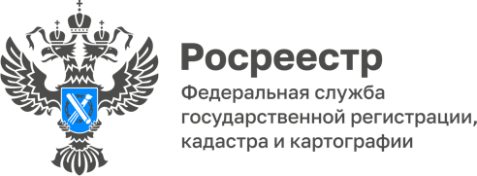                                                                                                                                                 ПРЕСС-РЕЛИЗУПРАВЛЕНИЯ ФЕДЕРАЛЬНОЙ СЛУЖБЫ ГОСУДАРСТВЕННОЙ РЕГИСТРАЦИИ, КАДАСТРА И КАРТОГРАФИИ ПО БЕЛГОРОДСКОЙ ОБЛАСТИЗа год в Белгородской области выявили более 540 га свободных территорий и земельных участков в рамках проекта «Земля для стройки»В регионе организована и проводится на постоянной основе работа по выявлению и вовлечению земельных участков в оборот в целях жилищного строительства, которая дает хорошие результаты. «В начале 2022 года площадь свободных территорий и земельных участков в Белгородской области, на которых можно строить жилые объекты, составляла более 55 га. За год данный показатель увеличился почти в 11 раз и на сегодняшний день составляет 604 га.», -  рассказал и.о. заместителя руководителя Управления Росреестра по Белгородской области Сергей Павлов.Напомним, что по поручению Правительства Российской Федерации в рамках реализации национального проекта «Жильё и городская среда» разработан сервис «Земля для стройки». Он представляет из себя проект в форме единого информационного ресурса, который предусматривает возможность поиска на сайте Публичной кадастровой карты (pkk.rosreestr.ru) земельных участков и территорий, имеющих потенциал вовлечения в оборот для строительства жилья. В Белгородской области данный проект запущен в начале 2021 года. «Сервис «Земля для стройки» даёт возможность оформить права на земельные участки и гражданам, и юридическим лицам. Поиск свободных участков возможно осуществить по всему массиву выявленных в России свободных земель, пригодных под жилищное строительство», – прокомментировала заместитель министра имущественных и земельных отношений Белгородской области, начальник департамента земельных ресурсов Янина Пойминова. В пресс-службе Управления отметили, что на сегодняшний день в Белгородской области вовлечено в оборот в целях жилищного строительства 578 земельных участков (территорий) с потенциалом использования под ИЖС общей площадью более 89 га., а также 2 земельных участка (территории) с потенциалом использования под МКД общей площадью 1 га.https://rosreestr.gov.ru/press/archive/reg/za-god-v-belgorodskoy-oblasti-vyyavili-bolee-540-ga-svobodnykh-territoriy-i-zemelnykh-uchastkov-v-ra/ Контакты для СМИ:Анастасия Быстрова,пресс-секретарь Управления Росреестрапо Белгородской областител.: 8 (4722) 30-00-22 доб. 1617моб.: 8(910)2218898BistrovaAA@r31.rosreestr.ruсайт: https://rosreestr.gov.ru